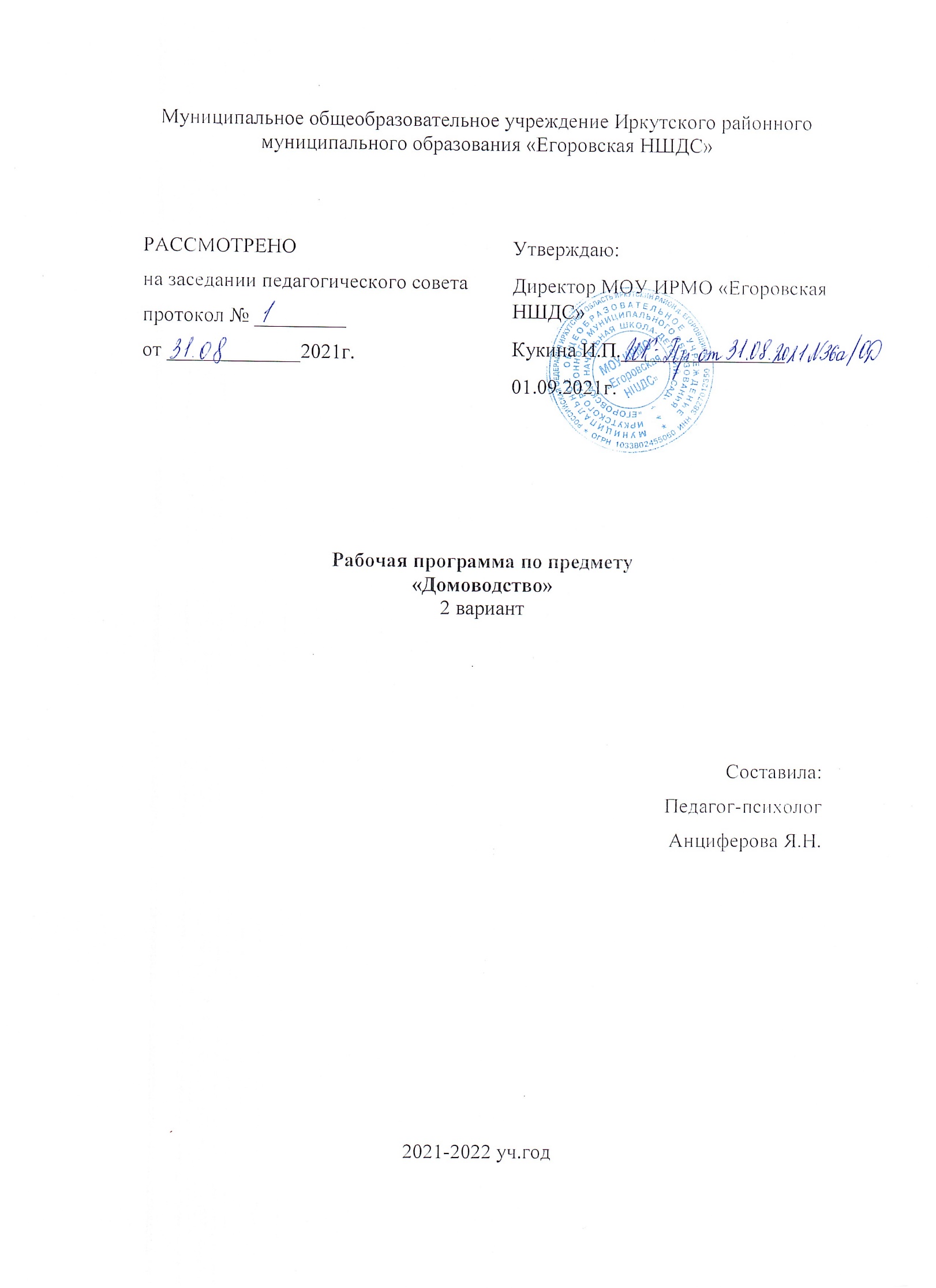 Пояснительная запискаРабочая программа по предмету «Домоводство» разработана на основе:Федерального государственного образовательного стандарта образования обучающихся с умственной отсталостью (интеллектуальными нарушениями);Примерной адаптированной основной общеобразовательной программы образования обучающихся с умственной отсталостью (интеллектуальными нарушениями);Учебного плана специальных (коррекционных) образовательных учреждений VIII вида на основании приказа Минобразования РФ №29/2065-п от 10 апреля 2002 г. «Об утверждении учебных планов специальных (коррекционных) учреждений для обучающихся, воспитанников с отклонениями в развитии»;Учебного плана ОГБОУ «Центр образования и развития «Особый ребенок» г. Смоленска»;Программы «Обучение детей с выраженным недоразвитием интеллекта» - программно-методические материалы под ред. И.М. Бгажноковой. М.: Гуманитар, изд. центр ВЛАДОС, 2007;Воронкова В.В. Букварь. 1 класс: для спец. (коррекц.) образоват. учреждений VIII вида. М.: Просвещение. 2012. 143с. Обучение ребенка с умственной отсталостью, с ТМНР ведению домашнего хозяйства является важным направлением подготовки к самостоятельной жизни. Благодаря занятиям по домоводству реализуется возможность посильного участия ребенка в работе по дому, воспитывается потребность устраивать свой быт в соответствии с общепринятыми нормами и правилами. Овладение простейшими хозяйственно-бытовыми навыками не только снижает зависимость ребенка от окружающих, но и укрепляет его уверенность в своих силах.  Освоенные действия ребенок может в последующем применять как в быту, так и в трудовой деятельности. Так, например, занятия по уборке помещений и территории актуальны для формирования бытовой деятельности детей и перспективны для получения в будущем работы в качестве дворника или уборщицы. Уроки домоводства позволяют применять на практике интеллектуальные умения (счет, чтение, письмо).      Уроки домоводства создают богатейшие возможности для развития познавательной деятельности и личностной сферы учащихся, так как организация практических занятий, а также экскурсии в магазины, предприятия хозяйственного и бытового обслуживания демонстрируют образцы поведения человека в труде, учат навыкам общения. Цель обучения – формирование у воспитанников знаний о самостоятельной жизни, их практическое обучение жизненно необходимым бытовым умениям и навыкам.Задачи обучения: формировать умения обращаться с инвентарем и электроприборами;осваивать действия по приготовлению пищи, осуществлению покупок, уборке помещения и территории, уходу за вещами;формировать умения соблюдать гигиенические и санитарные правила хранения домашних вещей, продуктов;формировать умения выполнять доступные бытовые виды работ.Учебный предмет «Домоводство» является основной частью предметной области «Окружающий мир». Программа реализуется в 4 классе для детей с умственной отсталостью (2 вариант).2. Планируемые результатыВ соответствии с требованиями ФГОС результативность обучения каждого обучающегося оценивается с учетом особенностей его психофизического развития и особых образовательных потребностей. В связи с этим требования к результатам освоения образовательных программ представляют собой описание возможных результатов образования данной категории обучающихся. Предметные результаты:проявлять интерес к объектам, созданным и используемым человеком;иметь представления о предметах посуды, мебели, продуктах питания, уборочного инвентаря, бытовой техники;уметь соблюдать элементарные правила безопасного использования предметов в быту;уметь выполнять доступные бытовые поручения (обязанности), связанные с выполнением повседневных дел дома;уметь выполнять доступные бытовые виды работ: уборка, стирка, чистка одежды, обуви, сервировка стола, др.Личностные результатыосновы персональной идентичности, осознание себя как «Я»;работа в коллективе (ученик – ученик);слушание и понимание инструкции педагога;формирование эстетических потребностей, ценностей и чувств;обращение за помощью и принятие помощи педагога;социально-эмоциональное участие доступным способом в процессе общения и совместной деятельности;владение правилами поведения в учебной ситуации;Уважительное отношение к окружающим: взрослым, детям.Программа формирования БУДЛичностные: Приветствовать одноклассников при встрече, прощаться;входить и выходить из учебного помещения со звонком;ориентироваться в пространстве класса (зала, учебного помещения), пользоваться учебной мебелью;адекватно использовать ритуалы школьного поведения (поднимать руку, вставать и выходить из-за парты и т. д.);следовать предложенному плану и работать в общем темпе; передвигаться по школе, находить свой класс, другие необходимые помещения; радоваться вместе с детьми;подражать действиям, выполняемыми педагогом;последовательно выполнять отдельные операции действия по образцу педагога.Регулятивные:умение высказывать своё предположение (версию) на основе работы с иллюстрацией;умение совместно с учителем и другими учениками давать эмоциональную оценку деятельности класса;умение выполнять инструкции педагога;умение направлять взгляд на говорящего взрослого, задание;использование по назначению учебных материалов;формирование учебного поведения выполнение задания: в течение определенного периода, от начала до конца; переход от одного задания (операции, действия) к другому в соответствии с расписанием занятий, алгоритмом действия и т.д.последовательное выполнение нескольких заданий;умение выполнять инструкции педагога;использование по назначению учебных материалов;умение выполнять действия по образцу и по подражанию.Познавательные:делать выводы вместе с учителем в результате совместной работы всего класса.преобразовывать информацию из одной формы в другую: составлять рассказы на основе простейших моделей (предметных, рисунков, схематических рисунков, схем);находить и формулировать решение задачи с помощью простейших моделей (предметных, рисунков, схематических рисунков).иметь представления о предметах посуды, мебели, продуктах питания, уборочного инвентаря, бытовой техники;уметь соблюдать элементарные правила безопасного использования предметов в быту. выполнять инструкции о переходе с одного задания к другому.Коммуникативные: учить оформлять свою мысль в устной речи (на уровне простого предложения или жестов);развивать умение слушать и понимать речь других;учиться выполнять различные роли в группе (лидера, исполнителя, критика). готовность к нахождению и обучению среди сверстников, к коммуникативному взаимодействию в группе обучающихся;сообщение учителю об окончании задания;направленность взгляда (на говорящего взрослого, на задание);следить за объяснением учителя;поднимать руку при ответе. Вставать и выходить из-за парты;умение выполнять инструкции педагога;использование по назначению учебных материалов;умение выполнять действия по образцу и по подражанию.3. Содержание учебного предмета1. Покупки – 9 ч. Введение. Вводный урок. Инструктаж по технике безопасности. Правила поведения в магазине.	Виды магазинов. Продуктовый магазин. Взвешивание продуктов. 	Складывание продуктов в сумку.	Правила расчета в магазине. Обращение с деньгами. Магазин одежды. Обувной магазин. Магазин игрушек. Рынок. Правила поведения. Практическое занятие  «Поход в магазин». Практическое занятие «Мы пришли из магазина».2. Обращение с кухонным инвентарем – 18 ч. Что такое посуда? Из каких материалов делают посуду? Обращение с посудой. Виды посуды. Гжель. Посуда в русском народном стиле. Посуда для сервировки (тарелка, стакан, кружка). Посуда для сервировки (ложка, чайная ложка,  вилка, нож). Различение предметов посуды для сервировки. Посуда для приготовления пищи. Практическое занятие: «Для чего это нужно?», «Угадай тень». Кухонные принадлежности (терка, разделочная доска, лопатка, венчик). Кухонные принадлежности (дуршлаг, шумовка, открывалка). Практическое занятие: сервируем стол.  Приспособления для мытья посуды. Различение чистой и грязной посуды. Очищение остатков пищи с посуды. Соблюдение последовательности действий при мытье и сушке посуды. Практическое занятие: «Моем посуду».  Что такое бытовые приборы. Виды. Техника безопасности обращения с бытовыми приборами. Холодильник. Правила использования. Микроволновка. Правила пользования. Помощники в доме: электрочайник, его назначение в хозяйстве.Хранение посуды и бытовых приборов. Игра «Разложи по местам».3. Уход за вещами – 3ч.Ручная стирка. Порошок, мыло. Помощники в доме: утюг, его назначение в хозяйстве. Складывание белья и одежды. Чистка одежды. Уход за обувью.4. Уборка помещения – 5ч. Представление о назначение жилых комнат. Убранство гостиной, спальни, других жилых помещений. Чем убирают квартиру: инвентарь, содержание, хранение. Помощники в доме: пылесос. Практическое занятие: сметание мусора в определенное место, заметание мусора на совок, мытье пола. «Пусть зеркало расскажет…» История стекла и зеркала. Правила ухода за зеркалами и стеклами. Средства для чистки стекол, зеркал, зеркальных покрытий.Календарно-тематическое планирование предмета «Домоводство» №п/пСодержаниеКол-вочасовКол-вочасовДата проведенияДата проведения№п/пСодержаниеКол-вочасовКол-вочасовПо плануПо фактуПокупки Покупки Покупки Покупки Покупки Покупки 1.Введение. Вводный урок. Инструктаж по технике безопасности.112.Правила поведения в магазине.113.Виды магазинов. 114.Продуктовый магазин.115.Складывание продуктов в сумку.116.Магазин одежды.117.Обувной магазин.118.Магазин игрушек.119.Рынок. Правила поведения.11Обращение с кухонным инвентаремОбращение с кухонным инвентаремОбращение с кухонным инвентаремОбращение с кухонным инвентаремОбращение с кухонным инвентаремОбращение с кухонным инвентарем10.Что такое посуда? 1111.Из каких материалов делают посуду?1112.Обращение с посудой.1113.Посуда для сервировки (тарелка, стакан, кружка).1114.Посуда для сервировки (ложка, чайная ложка,  вилка, нож).1115.Повторение.1116.Посуда для приготовления пищи.Посуда для приготовления пищи.117.Практическое занятие: «Для чего это нужно?», «Угадай тень»Практическое занятие: «Для чего это нужно?», «Угадай тень»118.Практическое занятие: сервируем стол. Практическое занятие: сервируем стол. 119.Приспособления для мытья посудыПриспособления для мытья посуды120.Различение чистой и грязной посуды. Очищение остатков пищи с посуды.Различение чистой и грязной посуды. Очищение остатков пищи с посуды.121.Соблюдение последовательности действий при мытье и сушке посудыСоблюдение последовательности действий при мытье и сушке посуды122.Практическое занятие: «Моем посуду». Практическое занятие: «Моем посуду». 123.ПовторениеПовторение124.Хранение посуды и бытовых приборовХранение посуды и бытовых приборов125.Игра «Разложи по местам»Игра «Разложи по местам»126.Повторение материала по теме «Обращение с кухонным инвентарем»Повторение материала по теме «Обращение с кухонным инвентарем»1Уход за вещамиУход за вещамиУход за вещамиУход за вещамиУход за вещамиУход за вещами27.Складывание белья и одежды.Складывание белья и одежды.128.Чистка одежды.Чистка одежды.129.Уход за обувью.Уход за обувью.1Уборка помещенияУборка помещенияУборка помещенияУборка помещенияУборка помещенияУборка помещения30.Представление о назначение жилых комнат. Убранство гостиной, спальни, других жилых помещений.Представление о назначение жилых комнат. Убранство гостиной, спальни, других жилых помещений.131.Чем убирают квартиру: инвентарь, содержание, хранение.Чем убирают квартиру: инвентарь, содержание, хранение.132.Практическое занятие: сметание мусора в определенное место, заметание мусора на совок, мытье пола. Практическое занятие: сметание мусора в определенное место, заметание мусора на совок, мытье пола. 133-34.Повторение пройденного за год материала.Повторение пройденного за год материала.2